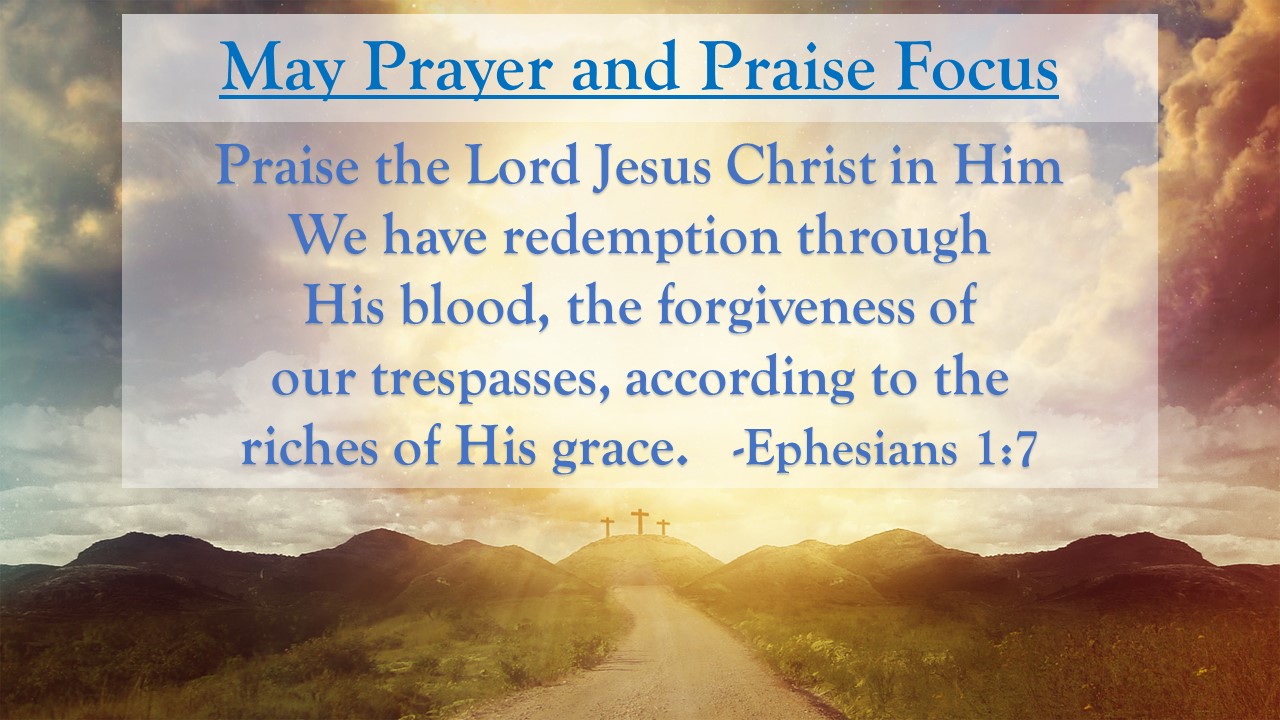 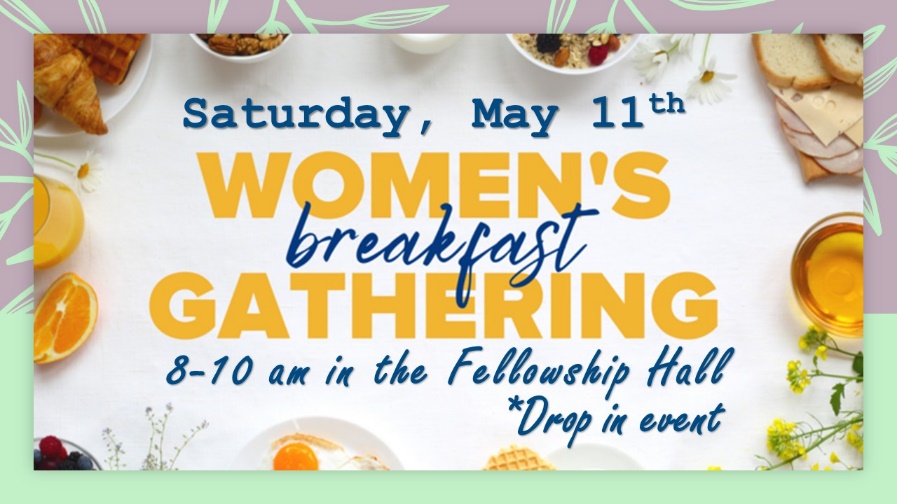 Prayer Focus for month:Ephesians 1:7  Furthermore, dear friends, the exceeding riches of God’s grace may be guessed at by the fact that divine mercy is above all our sins. You cannot sin so much as God can forgive. If it comes to a pitched battle between sin and grace, you shall not be so bad as God shall be good. You can only sin as a man, but God can forgive as a God. You sin as a finite creature, but the Lord forgives as the infinite Creator. When I received that thought fairly into my soul last night I felt like Abraham when he laughed for joy: I sin like a man, but he forgives like a God.---- Charles Hadon Spurgeon (The Exceeding Riches of Grace – June 1882) Furthermore, dear friends, the exceeding riches of God’s grace may be guessed at by the fact that divine mercy is above all our sins. You cannot sin so much as God can forgive. If it comes to a pitched battle between sin and grace, you shall not be so bad as God shall be good. You can only sin as a man, but God can forgive as a God. You sin as a finite creature, but the Lord forgives as the infinite Creator. When I received that thought fairly into my soul last night I felt like Abraham when he laughed for joy: I sin like a man, but he forgives like a God.---- Charles Hadon Spurgeon (The Exceeding Riches of Grace – June 1882) Furthermore, dear friends, the exceeding riches of God’s grace may be guessed at by the fact that divine mercy is above all our sins. You cannot sin so much as God can forgive. If it comes to a pitched battle between sin and grace, you shall not be so bad as God shall be good. You can only sin as a man, but God can forgive as a God. You sin as a finite creature, but the Lord forgives as the infinite Creator. When I received that thought fairly into my soul last night I felt like Abraham when he laughed for joy: I sin like a man, but he forgives like a God.---- Charles Hadon Spurgeon (The Exceeding Riches of Grace – June 1882)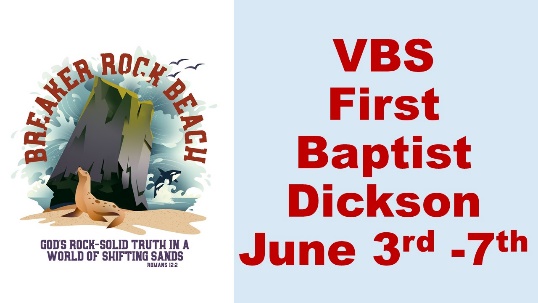 Mid-week Activities: Wednesday, May 15th   Youth Choir – 5:00 pm in the choir roomKids JAM - Children’s Choir – 5:15 pm in the B hallway (End of Year Celebration)Fellowship Hall: Pastor’s Bible Study – 6:30pm DiscipleLife Classes: 6:30pm, C-Hallway, Guest Central, Youth Building Children’s Activities: Children’s Activities: 6:30 pm childcare for birth through ages 3, Mission Friends, RA/GA classes (Pastor Ken Metcalf, Children’s Minister) Student Activities: 6:30 pm Conference Center    (Pastor Tim Hopper, Student Minister)Adult Choir: 6:30 pm (Pastor Jeff Clark)